NYS 4-H Horse Judging 2022Senior Results:Morgan Cheney					6) Payton YoungersTess Bergfjord					7) Michellynn SchroederElizabeth de Smidt				8) Ryan McElroyKatie Dristle					         9) Emerson SwimelarEllie Grace						10) Haley McCarthyTeams:Katie Dristle, Haley McCarthy, Lauren McCarthy, Payton YoungersEva Rhoads, Elizabeth de Smidt, Mina Talma, Miranda Rose LanzatellaMorgan Cheney, Isabel Sprague, Sienna Smalt, Kyra FarleyOlivia Killam, Aeris Moore, Mara Macomber, Autumn WarringEllie Grace, Tess Bergjford, Styx Williams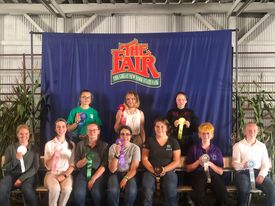 